 Akutno: snov zaradi enkratnega stika povzroči takojšnjo okvaro zdravja.

Kronično: okvara zdravja se pojavi zaradi daljšega stika z manjšimi količinami nevarnih snovi..


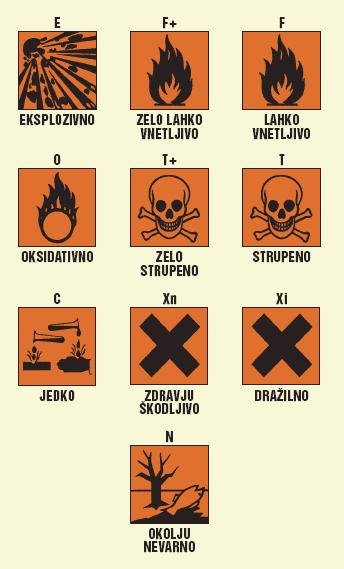 Delci v atomu:
-proton (p+)
-elektron (e-)
-nevtron (no)-V jedru so protoni in nevtroni, v elektronski ovojnici pa elektroni.
-izračun nevtronov: masno število - vrstno število
-Relativna atomska masa(Al)=26,98 . Masno število(Al)= 27.
-Masno število je vsota protonov in nevtronov v atomu.Izotopi:
- so atomi istega elementa, ki se razlikujejo v številu nevtronov.-Ar(elementa) = razširjenost(1. Izotopa) x Ar(1.izotopa) + razširjenost(2. Izotopa) x Ar(2. Izot.)Ioni:
-so električno nabiti delci.
- ion nastane, če atom odda ali sprejme elektrone. Če jih odda, nastane kation(+). Če jih sprejme nastane anion(-) .-Primer: K → K+ + 1e- 
               Ca → Ca2+ + 2e-Orbitale: s, d in pPrimer: 
-Daljši način: Ga: 1s22s22p63s23p64s23d104p1
-Krajši način: Ga: [Ar] 4s23d104p1Ionizacijska energija:Ei: je energija, ki je potrebna za odstranitev enega elektrona iz atoma ali iona plinastega elementa. Če lahko atom oda npr. samo 2 elektrona, pomeni da je v drugi skupini periodnega sistema elementov.Ionizacijske energije se po periodi desno večajo, po periodi navzdol pa manjšajo.Atomski in ionski polmeri:Po periodi desno se manjšajo, po periodi navzdol pa večajo.Večatomni elementi: H2 , N2 , O2 , F2 , Cl2 , Br2 , I2 , P4 , S8 .Števniki:  mono, di, tri, tetra, penta, heksa, hepta, okta, nona, deka.Imenovanje po stocku:N+4O2-2  = dušikov(IV)oksidVrste vezi:-ionska vez, ki povezuje ione
-kovalentna vez, ki povezuje atome nekovin
-kovinska vez, ki povezuje atome kovin
-molekulska vez, ki povezuje molekuleZunanji= valenčni elektroniIonska vez:Je privlak med pozitivnimi in negativnimi ioni. Običajno nastane tako, da kovina odda svoje elektrone nekovini. Ionska vez ni usmerjena.Kovalentna vez:-povezuje atome nekovin. Vez je usmerjena.
-Dva atoma iste nekovine se povezujeta z nepolarno kovalentno vezjo.
-Dva atoma različnih nekovin se povezujeta s polarno kovalentno vezjo.Tipi molekul:
Ogljikovodiki:-Etan: C2H6  (enojna vez)-Eten:C2H4  (dvojna vez)-Etin:C2H2  (trojna vez)Elektronegativnost:-Po periodi desno se veča, po periodi navzdol pa manjša.Polarnost spojin:-Molekula je polarna, če ima en del molekule drugačno elektronsko gostoto kot drugi del molekule.MOLEKULSKE VEZI:Med molekulske vezi uvrščamo:
-disperzijske
-indukcijske
-orientacijske
-vodikoveDisperzijske sile:-so sile med nepolarnimi molekulami, pa tudi med atomi žlahtnih plinov. (-/-)
Indukcijske sile:-so sile med polarnimi in nepolarnimi molekulami. (+/-)Orientacijske sile:-so sile med polarnimi molekulami. (+/+)Vodikova vez:-je privlak med elektropozitivnim vodikovim atomom, ki je vezan na atom zelo elektronegativnega elementa (Fluor, Kisik ali Dušik), in neveznim elektronskim parom atoma zelo elektronegativnega elementa.Lastnosti in zgradba trdnih snovi:Osnovne celice:
Molska masa: (M) : Na22,99 M(Na) = 23g/mol
Releativna molska masa nima enot.
Množina snovi(n- enota: mol): m(masa)/M(molska masa)   
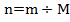 Avogadrova konstanta(Na): 6.02 × 1023/mol   
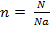 povezani enačbi:    n=množina snovi, N=št. atomov.
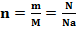 Splošna plinska enačba:. P= tlak, V=prostornina,
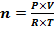 R= plinska konstanta[8,31kPa L mol K ] 
.,,,,
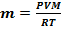 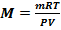 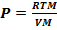 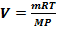 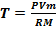 Gostota plina: ρ
        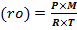  Prostornina plina (Vp)=    enota: L/mol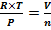 OblikaKot med vezmiPrimeriLinearna180oHCl, BeCl2, CO2, HCNKotna104,5oH2OTrikotna1200BF3Piramidalna1070NH3Tetraedrična109,5oCH4Trikotno bipiramidalna90o in 120oPF5oktaedrična90oSF6KristalIonskiKovalentniKovinskiMolekulskiOsnovni gradnikiioniAtomi nekovinAtomi kovinmolekuleVrsta veziionskakovalentnakovinskamolekulskaprimeriNaCl,CsCl,CaF2Diamant(C),SiO2, SiCFe,W,Cu,AgC6H12O6(glukoza),I2(s),CO2(s),H2O(s)Električna prevodnostPrevaja v talini in raztopiniNe prevajaPrevaja v trdnem agregatnem stanju in v taliniNe prevajatališčevisokovisokoraznolikonizkoMehanske lastnostidrobljivtrdKoven, se ne drobidrobljivVrsta osnovne celiceprimitivnaTelesno centriranaPloskovno centriranaPoložaj gradnikov8 v ogliščih8 v ogliščih, 1 v središču celice8 v ogliščih, 6 v središčih ploskevŠtevilo gradnikov znotraj Os. celice8 x 1/8 = 18 x 1/8 + 1 = 28 x 1/8 + 6 x ½ = 4